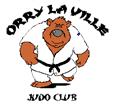 INFORMATIONPour l’an 2015, le Judo Club a lancé la création de son nouveau calendrier format A3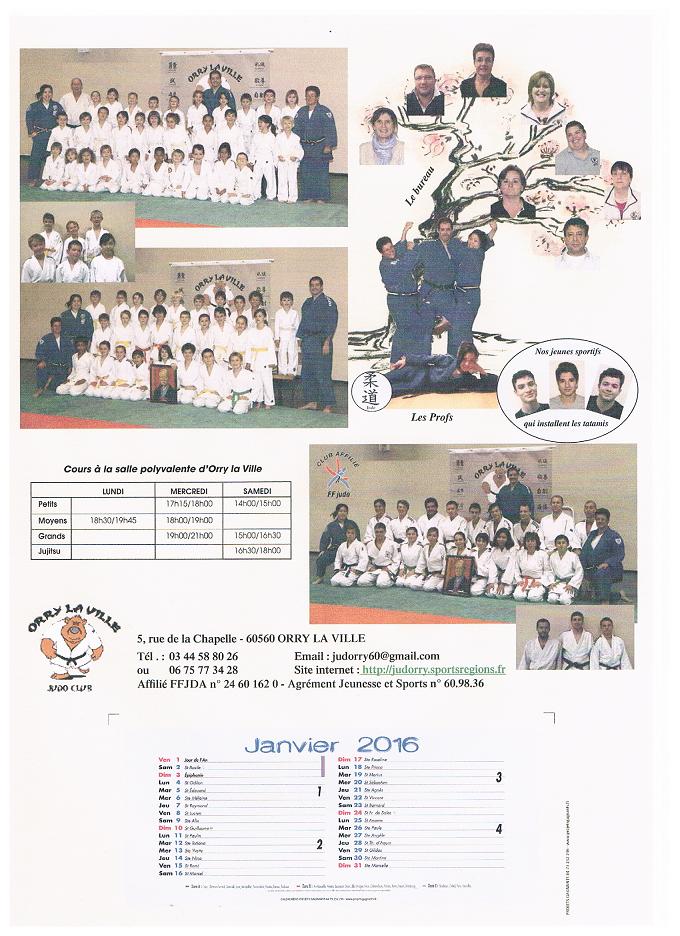 En espérant que vous adhérerez à ce projet, nous comptons sur vous. Merci.La PrésidenteChristine GUCEKBON DE COMMANDEMr/MmeNom Prénom du JudokaCommande le calendrier au prix de  5 €	      Quantité :                                                                 Soit un total de                             euros        Chèque à l’ordre de Judo Club                       Espèces				  